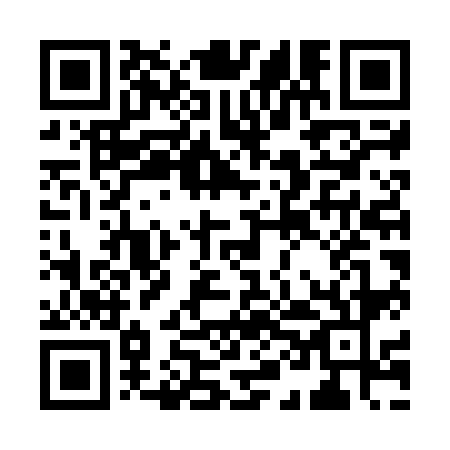 Prayer times for Busuanga, PhilippinesWed 1 May 2024 - Fri 31 May 2024High Latitude Method: NonePrayer Calculation Method: Muslim World LeagueAsar Calculation Method: ShafiPrayer times provided by https://www.salahtimes.comDateDayFajrSunriseDhuhrAsrMaghribIsha1Wed4:275:4111:573:096:147:242Thu4:265:4011:573:096:157:243Fri4:265:4011:573:106:157:254Sat4:255:3911:573:106:157:255Sun4:255:3911:573:116:157:256Mon4:245:3911:573:116:157:267Tue4:245:3811:573:126:167:268Wed4:235:3811:573:126:167:269Thu4:235:3811:573:136:167:2710Fri4:225:3711:573:136:167:2711Sat4:225:3711:573:146:167:2712Sun4:225:3711:573:146:177:2813Mon4:215:3711:573:156:177:2814Tue4:215:3611:573:156:177:2815Wed4:205:3611:573:166:177:2916Thu4:205:3611:573:166:187:2917Fri4:205:3611:573:166:187:2918Sat4:195:3611:573:176:187:3019Sun4:195:3511:573:176:187:3020Mon4:195:3511:573:186:197:3121Tue4:195:3511:573:186:197:3122Wed4:185:3511:573:196:197:3123Thu4:185:3511:573:196:197:3224Fri4:185:3511:573:196:207:3225Sat4:185:3511:573:206:207:3326Sun4:175:3511:573:206:207:3327Mon4:175:3511:583:216:217:3328Tue4:175:3411:583:216:217:3429Wed4:175:3411:583:216:217:3430Thu4:175:3411:583:226:227:3431Fri4:175:3411:583:226:227:35